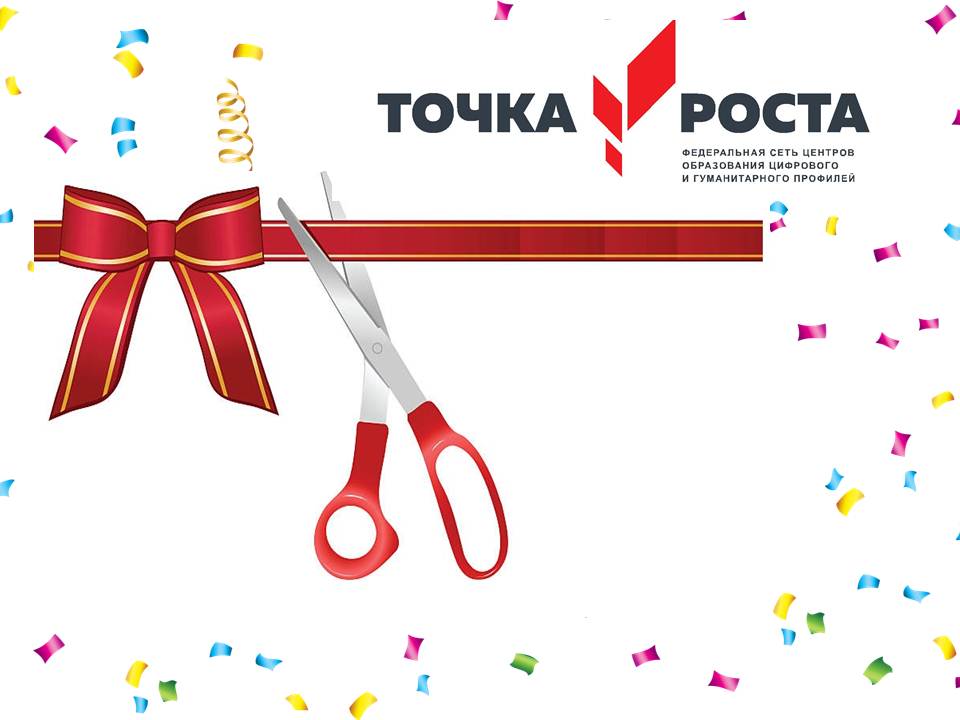 Уважаемые родители!С 25.08.2019г. Объявляется  набор детей на дополнительное образование на базе центра цифрового и гуманитарного образования «Точка роста» по программам:- Шахматы (1-4, 5-11 классы) педагог Никогосян Э.Б.-Промышленный дизайн. Проектирование материальной среды (5-7 класс) педагог Чугайнова Ю.Г.- Все начинается с дороги. (7-9 класс) педагог Копылов М.А.-Культура информационной деятельности (5,6 класс) педагог Якимова Е.А.-В мир компьютерных технологий (9-11 класс) педагог Крохалев С.С.-Путешествие по тропинкам информатики (2-4 класс) педагог Осипова Т.А. -Химия вокруг нас (8 класс) педагог  Кирюхина Т.Ю.Обращаться: Режевской район с. Глинское ул. Победы, 10                      Телефон: +7(34364) 5-31-19                    Электронная почта: mousosh23@rambler.ru Администрация школы.